Муниципальное бюджетное общеобразовательное учреждение «Кириковская средняя школа»РАБОЧАЯ ПРОГРАММАпо предмету «Музыка» для учащихся 1 класса муниципального бюджетного общеобразовательного учреждения «Кириковская средняя школа»Составил: учитель первой квалификационной категории Госсман Татьяна Николаевна2020-2021учебный годПояснительная записка.     Настоящая рабочая программа составлена на основании основнойобразовательной программы начального общего образования муниципального бюджетного общеобразовательного учреждения «Кириковская средняя школа» № 71-од от 07.03.2019,учебного плана муниципального бюджетного общеобразовательного учреждения «Кириковскаясредняя  школа» (1-4 класс) на 2020-2021 учебный год, учебника Музыка. Учеб. для 1кл. общеобразовательных организаций в 2-х частях./В.В.Алеев, Т.Н.Кичак. – М.: «Дрофа» 2014 рекомендовано  Министерством образования и науки РФ, положения о рабочей программе педагога  муниципального бюджетного общеобразовательного учреждения «Кириковская средняя  школа» реализующего предметы, курсы и дисциплины общего образования от 30 мая 2019 года      Рабочая программа реализует следующие цели и задачи обучения:- формирование основ духовно – нравственное воспитание школьников через приобщение к музыкальной культуре как важнейшему компоненту гармонического развития личности.Задачи:-  привить интерес, любовь и уважение к музыке как предмету искусства;- научить воспринимать музыку как важную часть жизни каждого человека;- способствовать формированию эмоциональной отзывчивости, любви к окружающему миру;- воспитывать и развивать нравственно – патриотические чувства: любви к Родине, уважение к   её историям, традициям;- привить основы художественного вкуса;- воспитывать эмоционально-ценностное отношение к музыкальному искусству;- научить видеть взаимосвязи между музыкой и другими видами искусства;- обогатить знаниями о музыкальном искусстве;- научить практическим умениям и навыкам в учебно-творческой деятельности; - сформировать потребность в общении с музыкой.    Согласно программе, на изучение музыки в 1 классе отводится 33 часа (33 учебные недели). Исходя из учебного плана Кириковской средней школы на изучение курса «Музыка» отведено 1 час в неделю. Промежуточная аттестация проводится в форме инсценирования сказки.Планируемые результаты освоения предмета.       Программа обеспечивает достижение выпускниками начальной школы следующих личностных, метапредметных и предметных результатов.Личностные результаты:- наличие широкой мотивационной основы учебной деятельности, включающей социальные, учебно-познавательные и внешние мотивы;- ориентация на понимание причин успеха в учебной деятельности;- наличие учебно-познавательного интереса к новому учебному материалу и способам решения новой частной задачи;- наличие основы гражданской идентичности личности в форме сознания «я» как гражданина России, чувства сопричастности и гордости за свою Родину, народ и историю, осознание ответственности человека за общее благополучие;- наличие основы ориентации в нравственном содержании и смысле поступков как собственных, так и окружающих людей;- наличие эмпатии как понимания чувств других людей и сопереживания им;- выражение чувства прекрасного и эстетических чувств на основе знакомства с произведениями мировой и отечественной музыкальной культуры;- наличие эмоционально-ценностного отношения к искусству;- развитие этических чувств; - реализация творческого потенциала в процессе коллективного (индивидуального) музицирования;- позитивная самооценка своих музыкально – творческих способностей.       Метапредметные результаты:- осуществлять поиск необходимой информации для выполнения учебных заданий с использованием учебника;- строить речевые высказывания о музыке (музыкальных произведениях) в устной и письменной форме;- ориентироваться на разнообразие способов решения и художественно – творческих задач; - формулировать собственное мнение и позицию;- выделять существенную информацию из текстов разных видов;- проводить простые аналогии и сравнения между музыкальными произведениями, а также произведениями музыки, литературы и изобразительного искусства по заданным в учебнике критериям;- осуществление элементов синтеза как составление целого из частей;- осуществление простых обобщений между отдельными произведениями искусства на основе выявления сущностной;- наличие стремления находить продуктивное сотрудничество (общение, взаимодействие) со сверстниками при решении музыкально – творческих задач;- участие в музыкальной жизни класса (школы, села).       Предметные результаты:- наличие интереса к предмету «Музыка» (стремление к музыкально – творческому самовыражению в видах деятельности);- называть имена выдающихся отечественных и зарубежных композиторов: венских классиков, композиторов – представителей «Могучей кучки», а также И.С. Баха, Ф. Шуберта, Ф. Шопена, Э.Грига, Дж. Верди;- узнавать характерные черты вышеназванных композиторов;- воспринимать музыку различных жанров;- соотносить простые образцы народной и профессиональной музыки;- соотносить выразительные и изобразительные интонации- называть различные виды оркестра;- называть группы симфонического оркестра;- проявлять навыки вокально-хоровой деятельности.       К концу обучения выпускник начальной школынаучится:- узнавать слова и мелодию Гимна России;- узнавать некоторые изученные музыкальные произведения;- различать смысл понятий: «композитор», «исполнитель», «слушатель»;- знать имена выдающихся отечественных и зарубежных композиторов (В.-А.Моцарт, П.Чайковский, Н.Римский-Корсаков, М.Глинка, А.Бородин, С.Прокофьев);- знать некоторые музыкальные инструменты;- проявлять навыки вокально-хоровой деятельности.может научиться: - реализовывать творческий потенциал, осуществляя собственные музыкально-исполнительские замыслы в различных видах деятельности;- адекватно оценивать явления музыкальной культуры и проявлять инициативу в выборе образцов профессионального и музыкально-поэтического творчества народов мира.Содержание учебного предмета.4.Тематическое планирование с указанием количества часов на освоение каждой темы.Необходима коррекция расписания в мае 2021 года на 1 час.5. Список литературы, используемый при оформлении рабочей программы.1.Музыка. Учебник для 1 класса общеобразовательных организаций в 2-х частях./В.В.Алеев, Т.Н.Кичак. – М.: «Дрофа» 2014.СОГЛАСОВАНО:заместитель директора по учебно-воспитательной работе Сластихина Н.П._______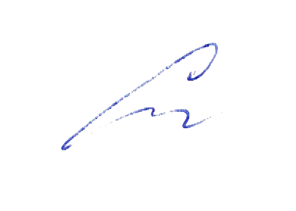 «31» августа 2020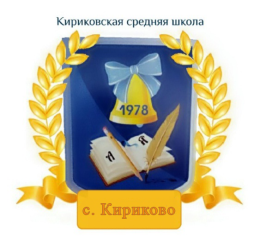 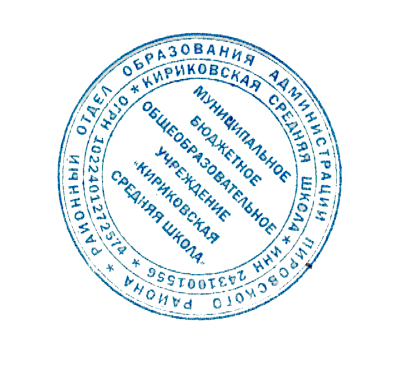 УТВЕРЖДАЮ:Директор муниципального бюджетного общеобразовательного учреждения «Кириковская средняя школа»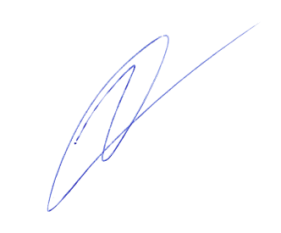 Ивченко О.В.________«31» августа 2020 года№ п/пРаздел/ Кол-во часовСодержание раздела и подразделов1Тема года: «Музыка, музыка всюду нам слышна...» (33 часа)«Нас в школу приглашают задорные звонки…»«Музыка, музыка всюду нам слышна…»«Я хочу увидеть музыку, я хочу услышать музыку…»Краски осени«Что ты рано в гости, осень, к нам пришла?»Музыкальное эхоМои первые в жизни каникулы: будем веселиться!«Встанем скорей с друзьями в круг – пора танцевать…»Ноги сами в пляс пустились.Русские народные музыкальные инструменты. Оркестр русских народных музыкальных инструментовМарш деревянных солдатиков«Детский альбом» П. И. ЧайковскогоВолшебная страна звуков. В гостях у сказки«Новый год! Новый год! Закружился хоровод…»Зимние игры«Водят ноты хоровод…»«Кто-кто в теремочке живет?»Веселый праздник МасленицаГде живут ноты?Весенний вальсПрирода просыпаетсяВ детском музыкальном театреМелодии и краски весныМелодии дняМузыкальные инструменты. Тембры-краскиЛегко ли стать музыкальным исполнителем?На концерте«Но на свете почему-то торжествует доброта…» (музыка в мультфильмах)«Давайте сочиним оперу», или Музыкальная история про Чиполлино и его друзей.№ п/пТемаКол-во часовДатаПримечание Тема года: «Музыка, музыка всюду нам слышна...»Тема года: «Музыка, музыка всюду нам слышна...»Тема года: «Музыка, музыка всюду нам слышна...»Тема года: «Музыка, музыка всюду нам слышна...»Тема года: «Музыка, музыка всюду нам слышна...»1 четверть (8 часов)1 четверть (8 часов)1 четверть (8 часов)1 четверть (8 часов)1 четверть (8 часов)1.«Нас в школу приглашают задорные звонки...»104.09.2.«Музыка, музыка всюду нам слышна...»111.09.3.«Я хочу увидеть музыку, я хочу услышать музыку...»118.09.4.Краски осени125.09.5.6.«Что ты рано в гости, осень,  к нам пришла?..»202.10.09.10.7.Музыкальное эхо116.10.8.9.Мои первые в жизни каникулы: будем веселиться!223.10.06.11.2 четверть (8 часов)2 четверть (8 часов)2 четверть (8 часов)2 четверть (8 часов)2 четверть (8 часов)10.«Встанем скорей с друзьями в круг - пора танцевать...»113.11.11.Ноги сами в пляс пустились120.11.12.Русские народные музыкальные инструменты127.11.13.Оркестр русских народных инструментов104.12.14.Марш деревянных солдатиков111.12.15.«Детский альбом» П. И. Чайковского118.12.16.«Новый год! Новый год! Закружился хоровод...»125.12.3 четверть (9 часов)3 четверть (9 часов)3 четверть (9 часов)3 четверть (9 часов)3 четверть (9 часов)17.Волшебная страна звуков115.0118.В гостях у сказки122.01.19.20.Зимние игры229.01.05.02.21.«Водят ноты хоровод...»112.02.22.«Кто-кто в теремочке живет?»126.02.23.Веселый праздник Масленица105.03.24.Где живут ноты112.03.25.Весенний вальс119.03.4 четверть (8 часов)4 четверть (8 часов)4 четверть (8 часов)4 четверть (8 часов)4 четверть (8 часов)26.Природа просыпается109.04.27.В детском музыкальном театре116.04.28.Мелодии и краски весны123.04.29.Мелодии дня130.04.30.Музыкальные инструменты. Тембры – краски 107.05.31.Легко ли стать музыкальным исполнителем?114.05.32.Промежуточная аттестация.Инсценирование сказки121.05.33.На концерте. Музыка из мультфильмов1